 СУ „Никола Йонков Вапцаров”, гр. Хаджидимово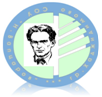 Тел: 0879400555;  e-mail: vaptsarov_hdm@abv.bg                      ЗАПОВЕД № РД–16–486/ 04.05.2020 г.   На основание чл. 259   от  ЗПУО ,  Заповед № РД -09-706/31.03.2020г. на Министъра на образованието и науката за утвърждаване на Правила за организация на дейностите по приемане на ученици в VIII  клас и Заповед №  №РД-06-251/29.04.2020 г. на началника на РУО - Благоевград за утвърден държавен план-прием за учениците след завършенVII клас за учебната 2020/ 2021 годинаО П Р Е Д Е Л Я М:Комисия за осъществяване на план-прием в VIII клас в състав:Председател: Христина Великова Урдева – педагогически съветник     Членове: Екатерина Христова Мървакова – старши учител по ИТ – администратор;Кипра Георгиева Праматарова – старши учител ш ЦОУД -  администратор;Венета Георгиева Атанасова – класен ръководител на VII „а“ клас;Калинка Владимирова Коричкова – класен ръководител на VII „б“ клас;Дима Василева Урдева – старши учител в ЦОУД.Комисията прием документите на учениците в компютърния кабинет – стая 105 на първия етаж и кабинет 300-А:Комисията има достъп до интернет, компютър и сканиращо устройство за медицинското свидетелство;На видно място в училището да се окачи разписание на утвърдения план-прием за област Благоевград;Комисията прием от всеки ученик следните документи:Заявление за участие в класирането по образец с подредени желания – на хартия (Образец № 3.18)Копие на свидетелство за завършено основно образование;Копие от служебна бележка за резултатите от изпитите от НВО и от участие в олимпиади;Медицинско свидетелство, издадено от общо практикуващия лекар на ученика – за кандидатстващите за специалности от професии.Комисията приема заявления, попълнени в присъствието на родител/ настойник, в което са подредени желанията и попълнени всички реквизити;Работното време на служителите, които приемат и въвеждат заявленията е:03.07.2020 г. /петък/ - 08.00 ч. – 18.00 ч.04.07.2020 г. /събота / - 08.00 ч. – 18.00 ч.06.07.2020 г. /понеделник/ - 08.00 ч. – 18.00 ч.07.07.2020 г. /вторник/ - 08.00 ч. – 18.00 ч.Заявленията се регистрират в тетрадка  (с имената на ученика)В електронната платформа, в присъствието на родителя и ученика се въвеждат желанията, разпечатва се на хартия в два екземпляра, подписани от родителя;Единият екземпляр се дава на родителя.График на дейностите по приемане на учениците след VII клас за учебната 2020/ 2021 година:Контрол по изпълнението на заповедта упражнявам лично.С настоящата заповед да бъдат запознати горепосочените лица. Директор : Вангелия Петрелийска№Вид дейностСрок 1.Обявяване на резултатите от изпитите за проверка на способноститедо 26 юни 2020 г. вкл.2.Получаване на служебна бележка с оценките от изпитите за проверка на способностите.до 2 юли 2020 г. вкл.3.Получаване на документите за участие в приема на ученици по Наредба № 10 от 01.09.2016 г.От 03-07 юли 2020 г. вкл.4.Обявяване на списъците с приетите ученици на първи етап на класиранедо 13 юли 2020 г. 5.Записване на приетите ученици на първи етап на класиране или подаване на заявления за участие във втори етап на класиранедо 16 юли 2020 г.6.Обявяване на списъците с приетите ученици на втори етап на класиранедо 20 юли 2020 г.7.Записване на приетите ученици на втори етап класиране. до 22 юли 2020 г.8.Обявяване на записалите се ученици и броя на незаетите места след втори етап на класиране. 23 юли 2020 г.9.Подаване на документи за участие в трети етап на класиране24-27 юли 2020 г.10.Обявяване на списъците с приетите ученици на трети етап на класиране 29 юли 2020 г.11.Записване на приетите  ученици на трети етап на класиране30 юли 2020 г.12.Обявяване на записалите се ученици и броя на незаетите места след трети етап на класиране.До 03 август 2020 г.13Попълване на незаетите места след трети етап на класиране и записванеОпределя се от директора до 10.09.2020г14.Утвърждаване на осъществения държавен план -приемДо 14.09.2020г